Для замовлення «ОРІОН» АПК ОІ 61850, необхідно вибрати модифікацію і заповнити відповідну таблицю (Таблиця 1).Стовпець 1. «Виконання». В цьому стовпчику вказується один з двох варіантів: «ПРМ» - приймач; «ПРД» - передавач.Стовпець 2. «Довжина ВОЛЗ». Вказується довжина магістралі волоконно-оптичної лінії зв'язку.Стовпець 3. «Номінальна довжина хвилі Tx / Rx, нм». В цьому стовпчику вказується номінальна довжина хвилі оптичного сигналу, передачі Тх і прийому Rx в «нм», яка вибирається в залежності від довжини оптичної лінії зв'язку (див. Таблицю 2). Наприклад: ПРД 1310/1550, ПРМ 1550/1310 (див. Рисунок 1).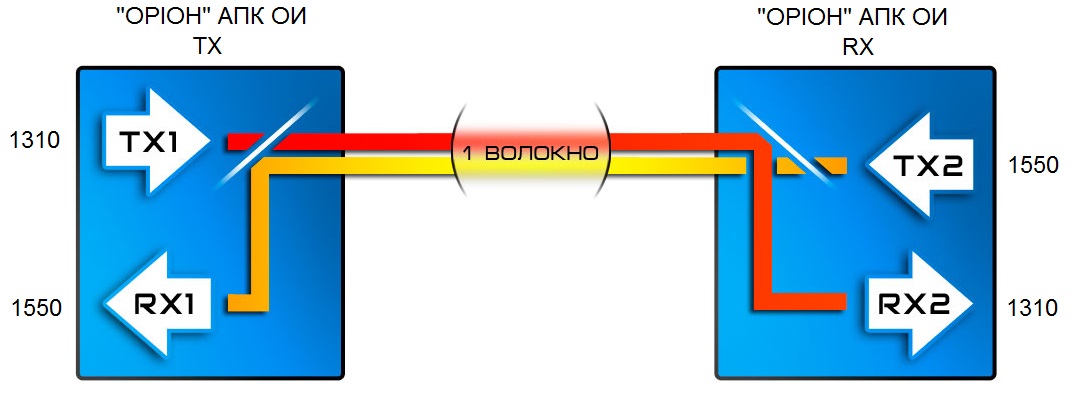 Рисунок 1Увага! ПРД і ПРМ які працюють спільно, не можуть мати однакових частот передачі, тому що в «ОРІОН» АПК ОІ застосовуються трансівери двонаправленої дії (технологія WDM). У ПРД і ПРМ встановлюються трансівери одного типу, але з різними довжинами хвиль передачі і прийому.Стовпець 4. «Кількість команд». В цьому стовпчику вказується кількість команд які передаються/приймаються з набору 8, 16, 24, 32.Стовпець 5. «Кількість датчиків вхідних дискретних сигналів (ПРД)». В цьому стовпчику вказується кількість датчиків вхідних дискретних сигналів передавача з набору 8, 16, 24, 32. Кількість датчиків і команд що передаються може відрізнятися, оскільки в ПРД передбачена можливість дії декількох датчиків на одну команду (див. Керівництво з експлуатації).Стовпець 6. «Кількість реле (ПРМ)». В цьому стовпчику вказується кількість реле приймача з набору 8, 16, 24, 32, 40. Кількість реле і команд що приймаються може відрізнятися, оскільки в ПРМ передбачена можливість дії однієї прийнятої команди на декілька реле приймача.Стовпець 7. «Тип реле (ПРМ)». В цьому стовпчику вказується тип реле, які будуть встановлені в модулі. При необхідності можуть бути встановлені різні типи реле (по 8 шт. в модулі). Вказується тип реле - кількість, наприклад 1-8, 2-24.Можливі типи реле і їх характеристики (Ном. напруга, В / Комутований струм, мА / Час спрацювання, мс):1) RM84-2012-25-1024 (Relpol) - 300 В / 300 мА / 7 мс;2) FT2 24VDC (Axicom) - 250 В / 300 мА / 3 мс;3) G6S-2 24VDC (Omron) -250 В / 250 мА / 2 мс;4) G6SK-2 24VDC (Omron) - 250 В / 250 мА / 2 мс.Стовпець 8. «Напруга живлення (220/110), В». Вибирається один з двох варіантів: 220 В або 110 В. Даний параметр визначається номінальною напругою джерела оперативного струму підстанції, де буде встановлений апарат.Стовпець 9. «Місце встановлення (найменування ПС)» - вказується назва підстанції, ТЕЦ і т.д., де буде встановлений апарат.Стовпець 10. «Назва ВЛ» - вказується назва ВЛ, де буде встановлений апарат.Таблиця 1 – Форма заказу «ОРІОН» АПК ОІ 61850Таблиця 2 – Технічні характеристики оптичних трансіверівТаблиця 3 - Форма замовлення ЗІП для «ОРІОН» АПК ОІ 61850 TXТаблиця 4 - Форма замовлення ЗІП для «ОРІОН» АПК ОІ 61850 RXвідповідальний:посаданайменування організації                                                   П.І.Б.ДОДАТОК АТОВ «Корпорація Електропівденьмонтаж»Тел: (044) 275-60-77, Факс: (044) 275-60-88Адреса: 03110, м. Київ вул. Преображенська, 23, оф.38Наша електронна адреса: office@kepm.com.uaФорма замовлення апаратури передачі команд «ОРІОН» АПК ОІ 61850(середовище передачі інформації ВОЛЗ, підтримка протоколів стандарту IEC61850)ТОВ «Корпорація Електропівденьмонтаж»Тел: (044) 275-60-77, Факс: (044) 275-60-88Адреса: 03110, м. Київ вул. Преображенська, 23, оф.38Наша електронна адреса: office@kepm.com.ua________________________________________________________________ТОВ «Корпорація Електропівденьмонтаж»Тел: (044) 275-60-77, Факс: (044) 275-60-88Адреса: 03110, м. Київ вул. Преображенська, 23, оф.38Наша електронна адреса: office@kepm.com.ua12345678910Виконання (ПРД/ПРМ)Довжина ВОЛЗ, кмНомінальна довжина хвилі Tx / Rx, нмКількість команд:8/16/24/32 Кількість датчиків вхідних дискретних сигналів (ПРД): 8/16/24/32Кількість реле (ПРМ): 8/16/24/32/40Тип реле (ПРМ):Напруга живлення, В(220/110)Місце встановлення (найменування ПС)Назва ВЛПРД201310/155088------= 220ПС 330кВ «Трихати»ВОЛС «Темвод»ПРД201310/155088------= 220ПС 330кВ «Трихати»ВОЛС «Темвод»ПРМ401550/13108---8RM84-2012-25-1024= 220ПС 330кВ «Трихати»ВОЛС «Темвод»ПРМ401550/13108---8RM84-2012-25-1024= 220ПС 330кВ «Трихати»ВОЛС «Темвод»Максимальна довжина ВОЛЗ, кмДовжина хвилі, нмПотужність передачі min/max, дБмЧутливість, дБмПотужність прийому max, дБм201310/15501550/1310- 14 / - 3- 33- 3401310/15501550/1310- 10 / - 3- 34- 3601310/15501550/1310- 5 / 0- 34- 3801310/15501550/1310- 2 / 5- 35- 31201510/15901590/1510  або 1490/15501550/1490(уточнити у виробника)- 2 / 5- 35- 3Найменування модулівМодуль МП-АПК ТХМодуль МП-УМ-АПК ТХМодуль КП-АПК ТХМодуль МС-АПК ТХМодуль МВ-АПК ТХМодуль ЦП61850-АПК ТХМодуль МOI-АПК ТХМодуль УМ-АПК ТХМодуль ЛП-АПК ТХКількість замовлених модулів000000000Найменування модулівМодуль МП-АПК RХМодуль КП-АПК RХМодуль МС-АПК RХМодуль ЦП61850-АПК RХМодуль МOI-АПК RХМодуль МУРС -АПК RХМодуль ЛП-АПК RХКількість замовлення модулів0000000